Державний університет «Житомирська політехніка»  Факультет комп’ютерно-інтегрованих технологій, мехатроніки і робототехнікиКафедра метрології та інформаційно-вимірювальної технікиСпеціальність: 152 «Метрологія та комп’ютеризовані інформаційно-вимірювальні системи»Освітній рівень: бакалаврДержавний університет «Житомирська політехніка»  Факультет комп’ютерно-інтегрованих технологій, мехатроніки і робототехнікиКафедра метрології та інформаційно-вимірювальної технікиСпеціальність: 152 «Метрологія та комп’ютеризовані інформаційно-вимірювальні системи»Освітній рівень: бакалавр«ЗАТВЕРДЖУЮ»Проректор з НПРА.В. Морозов«   __»   ____         2021р.Затверджено на засіданні кафедри метрології та інформаційно-вимірювальної технікиПротокол №  1  від «  1   »       лютого     2021р.Завідувач кафедри                 _Ю.О.  ПодчашинськийТЕСТОВІ ЗАВДАННЯПРОЕКТУВАННЯ ТА КОНСТРУЮВАННЯ ВИМІРЮВАЛЬНИХ СИСТЕМ ТЕСТОВІ ЗАВДАННЯПРОЕКТУВАННЯ ТА КОНСТРУЮВАННЯ ВИМІРЮВАЛЬНИХ СИСТЕМ №п/пТекст завданняВаріанти відповідей1Система автоматичного управління – це:2Математична модель системи – це:3Зв'язок між вхідними і вихідними сигналами лінійної ланки з зосередженими параметрами може бути виражена в вигляді:4Перенос суматора через  ланку по  ходу  сигналу відбувається  за правилом:5При  паралельному з’єднанні n ланок:6Для аналізу одновимірних лінійних САУ користуються такими передаточними функціями: 7До часових характеристики лінійних САУ відносяться:8Перехідної функцією називають:9Імпульсною перехідною функцією системи називають:10До показників якості роботи лінійних САУ відносяться:11До частотних характеристик лінійних САУ відносяться:12Процедури, які виконують паралельне з'єднання ланок в Matlab?13Яка команда виконує послідовне з'єднання ланок в Matlab?14Яка команда виконує з'єднання двох ланок, коли другий елемент складає коло від’ємного зворотного зв'язку для першої ланки?15За допомогою якої команди в Matlab здійснюється обчислення реакції системи на одиничний імпульсний вплив?16За допомогою якої команди в Matlab здійснюється обчислення реакції системи на одиничний ступеневий впли?17За допомогою якої команди в Matlab здійснюється побудова графіка ЛАХ (діаграми Боде) системи?18За допомогою якої команди в Matlab здійснюється побудова графіка ЛАХ з показом запасів  по фазі та амплітудою? (діаграми Боде) системи?19Частотні характеристики – це:20Якщо похибка Δ не задана, то її приймають від сталого значення hуст в розмірі?21Введення моделі лінійної САУ до середовища програми Matlab можливо в наступних форматах:22Вкажіть, правильний запис передаточної функції в Matlab:23Вкажіть правильний запис в Matlab, за допомогою якого можна отримати імпульсну характеристику САУ:24У стислій векторно-матричній формі матриця А – це:25У векторно-матричній формі   математична модель САУ може бути  представлена як:26У вигляді нулів та полюсів  математична модель САУ може бути представлена як:27У вигляді доданків простих дробів математична модель САУ може бути представлена як:28Яка команда створює математичну модель САУ на основі заданих передаточних функцій системи? 29Яка команда створює математичну модель САУ на основі заданих нулів, полюсів коефіцієнтів передачі системи? 30За допомогою якої команди здійснюється отримання матриць з рівнянь простору стану?31За допомогою якої команди здійснюється отримання векторів та знаменника передаточної функції системи?32За допомогою якої команди здійснюється значень полюсів та нулів системи?33Функція ss2tf:34Функція tf2zp:35Які з цих записів є вірні?36Яка функція створює модель на основі дискретних передаточних функцій, заданих в формі поліномів змінної z -1?37В скількох форматах можливо введення моделі лінійної САУ до середовища програми Matlab?38У стислій векторно-матричній  формі матриця С – це:39За допомогою якої команди задається передаточна функція у вигляді простих дробів?40Співставте  правильне  співвідношення для введення моделі лінійної САУ до середовища програми Matlab:41Співставте  правильне  співвідношення для введення моделі лінійної САУ до середовища програми Matlab:42ЄСКД – це 43Технічна документація, яка випускається в процесі проектування, розподіляється на наступні категорії: 44Схеми розподіляються на:45Структурна схема - це46До етапів проектування відносяться наступні етапи:47Яку літеру має документація, згідно діючим стандартам, яка відноситься до технічної пропозиції? 48Яку літеру має документація, згідно діючим стандартам, яка відноситься до ескізного проекту?49Яку літеру має документація, згідно діючим стандартам, яка відноситься до технічного проекту?50Яку літеру має робоча документація для дослідного зразку?51Яку літеру має робоча документація для установочної серії?52Яку літеру має робоча документація для масового виробництва?53Які методи проектування використовують інженери в своїй діяльності?54Що відноситься до складових спадкоємності?55Уніфікація  являє собою: 56Стандартизація це:57Нормалізація це:58Метод абстрагування полягає в:59Метод “мозкового штурму” полягає в:60Метод інверсії полягає в:61Метод аналогії полягає в:62Яка схема зображена на картинці?63Яка схема зображена на картинці?64Яка схема зображена на картинці?65Конструкторські документи це:66Креслення деталі – це:67Складальне креслення  - це: 68Креслення загального виду – це:69Теоретичне креслення – це:70Габаритне креслення – це:71Монтажне креслення – це:72Якою літерою робиться позначення електричної структурної схеми на кресленнях?73Якою літерою робиться позначення електричної фунціональної схеми на кресленнях?74Якою літерою робиться позначення електричної принципової схеми на кресленнях?75Якою літерою робиться позначення електричної з’єднань схеми на кресленнях?76Якою літерою робиться позначення електричної підключення схеми на кресленнях?77Якою літерою робиться позначення електричної загальної схеми на кресленнях?78Якою літерою робиться позначення електричної розташування схеми на кресленнях?79Яка схема зображена на рисунку?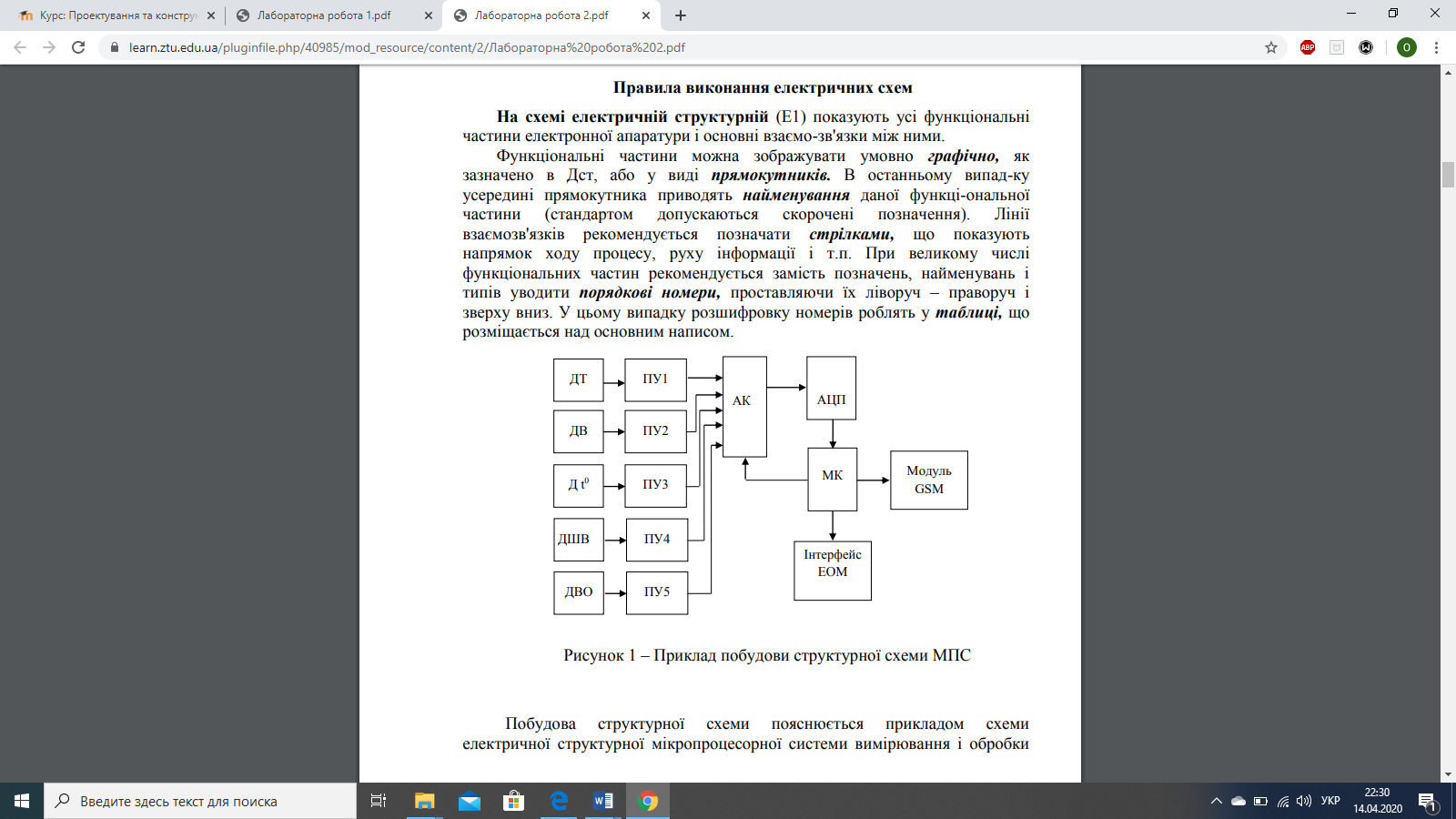 80Яка схема зображена на рисунку?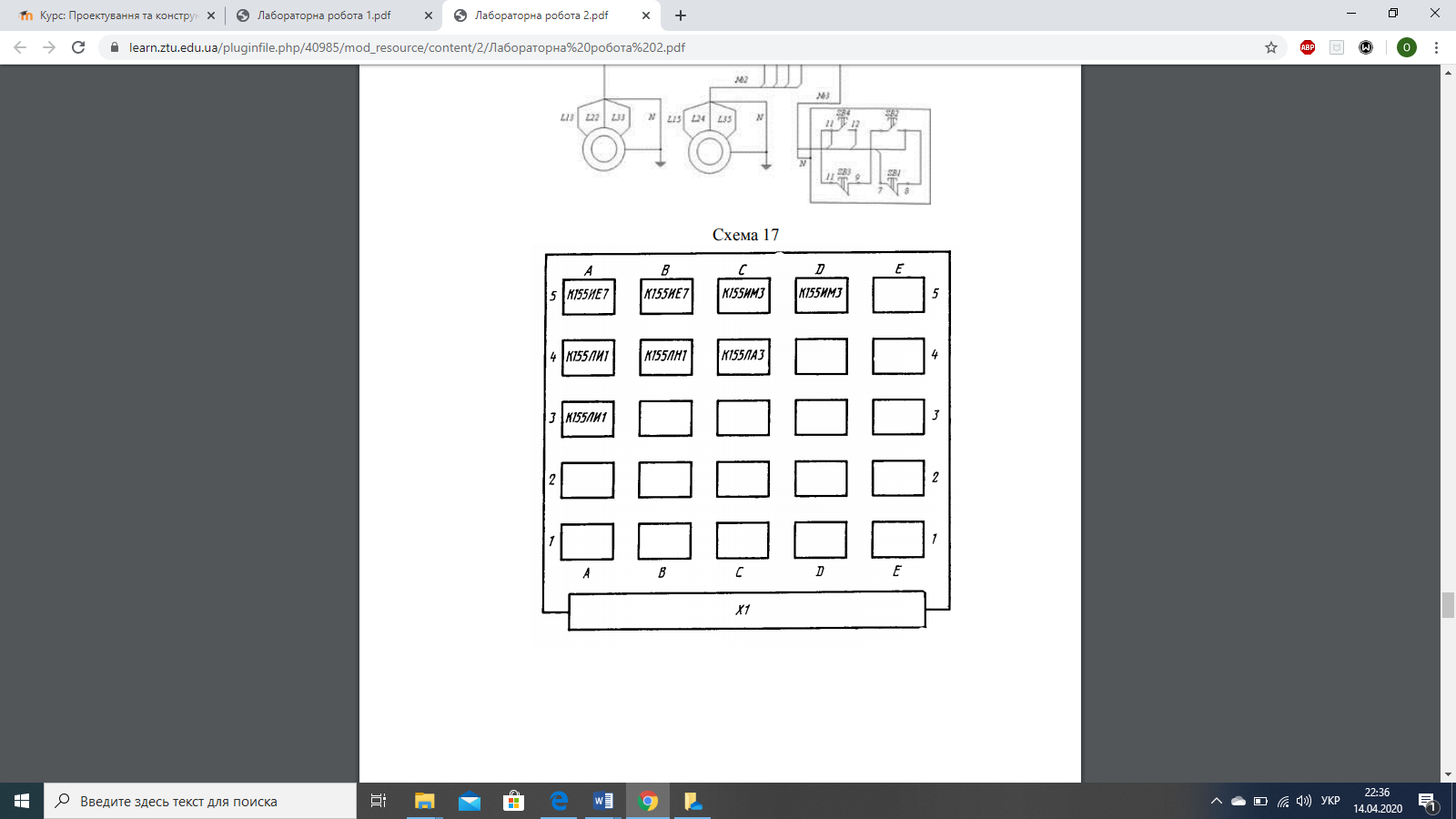 81Яка схема зображена на рисунку?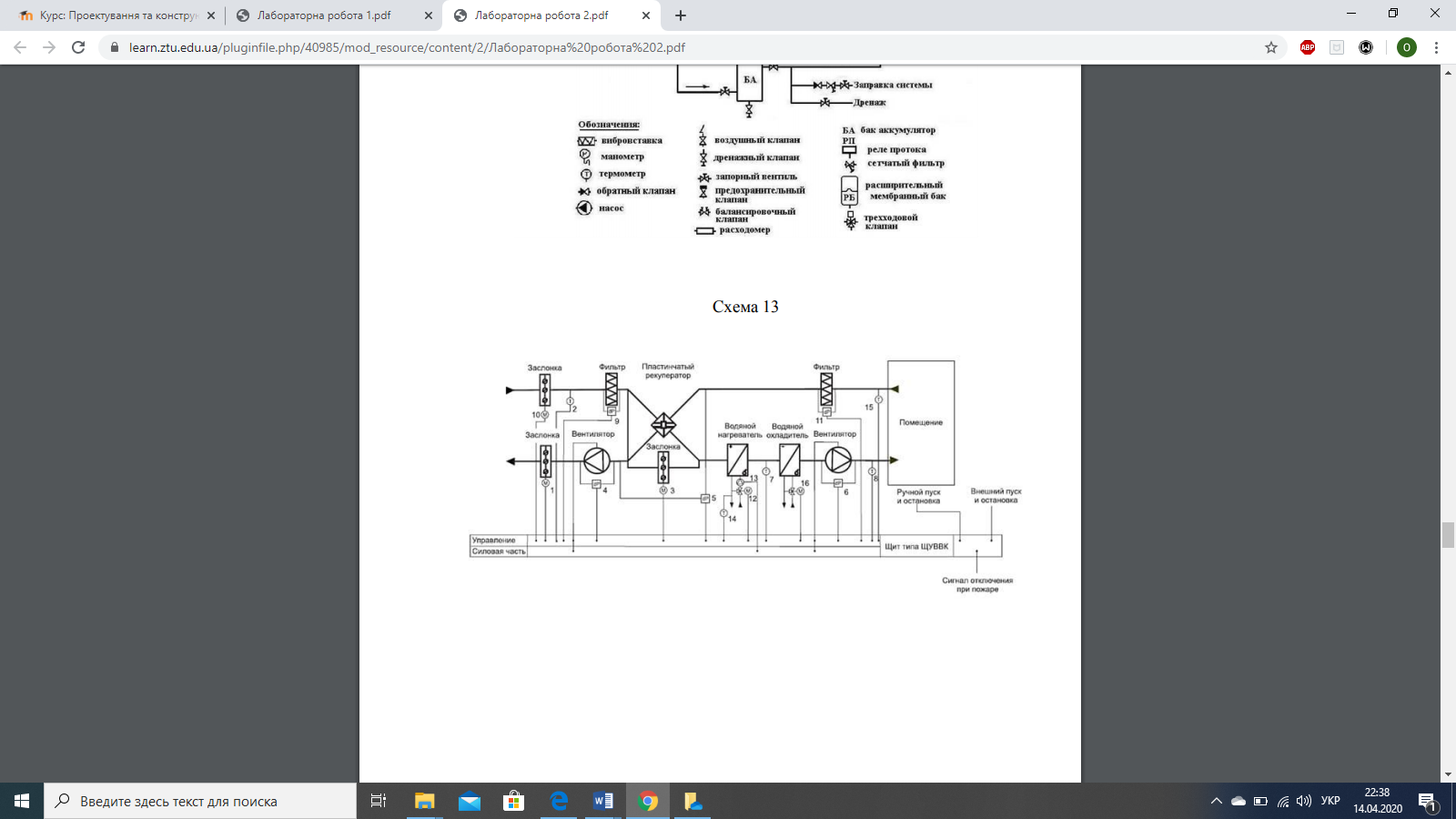 82Яка схема зображена на рисунку?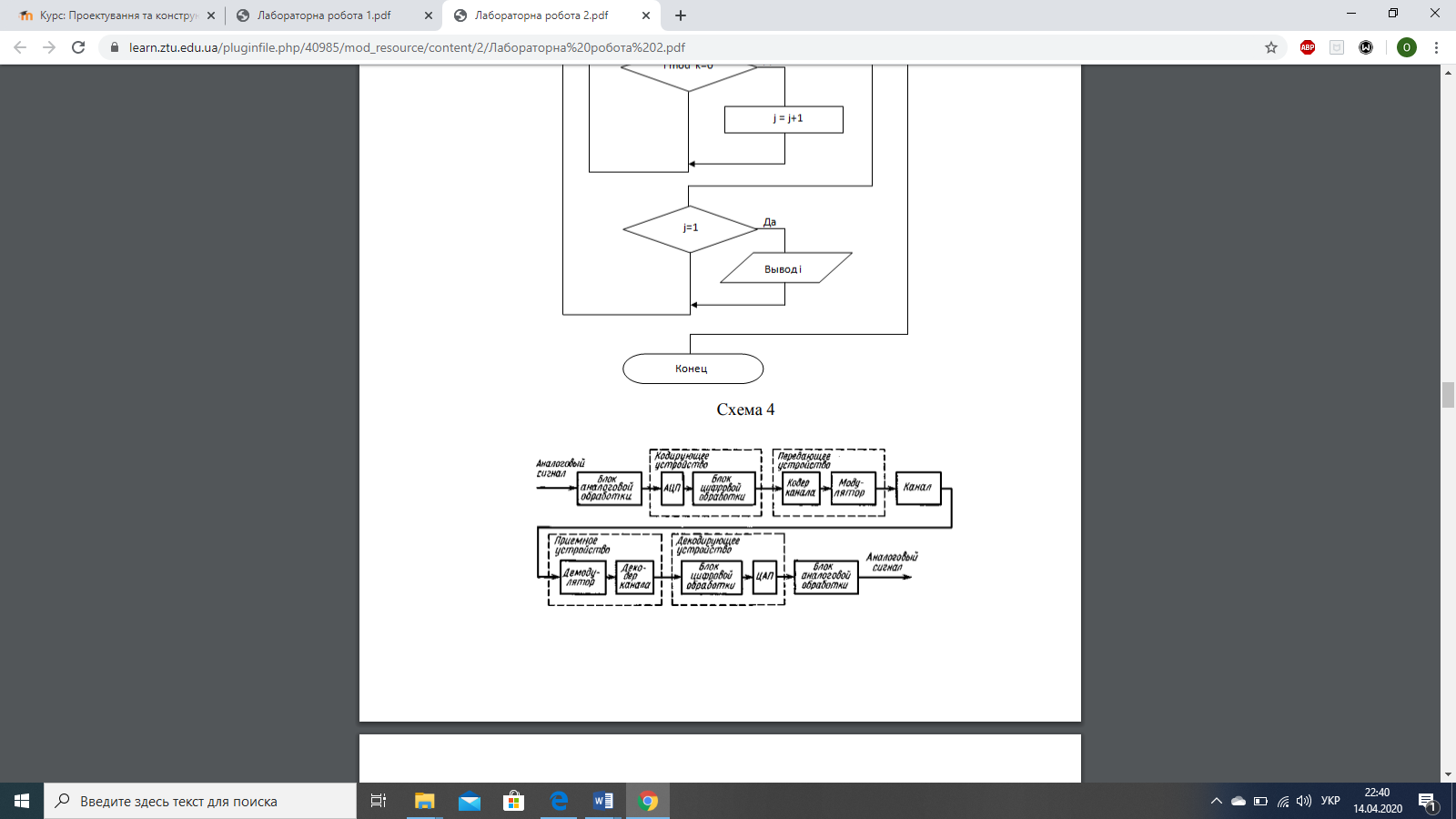 83Яка схема зображена на рисунку?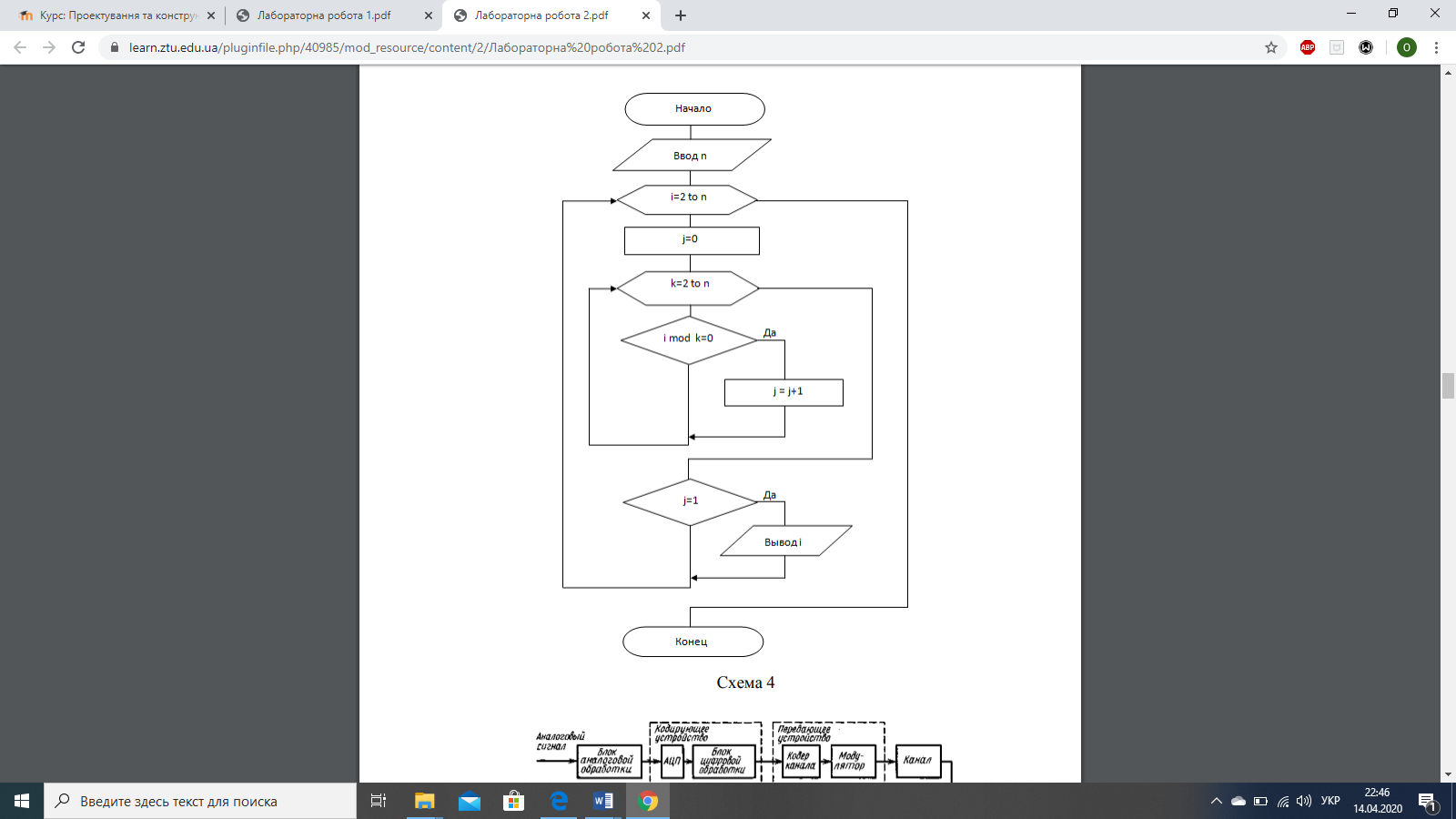 84Програму Microsoft Visio можна відкрити такими способами:85Який формат розширення належить Microsoft Visio:86За допомогою якого набору трафаретів можна побудувати блок-схему в Visio:87За допомогою якого набору трафаретів можна побудувати електричну схему в Visio:88За допомогою якого набору трафаретів можна побудувати діаграму в Visio:89Основні елементи графичного інтерфейсу програми Visio наступні:90За допомогою якого набору трафаретів можна побудувати структурну схему в Visio:91Як створений рисунок в Visio перенести в Word:92Як в одному файлі Visio стоврити декілько рисунків:93Як створити власний об’єкт Visio:94Яке з перерахованих полів вкладки «Format -> Special» дозволяє визначити права автора рисунку:95Яке з тверджень щодо сітки (Grid) креслення в Visio є вірним?96Яку з перерахованих задач можна вирішити в Visio:97Який з перерахованих типів файлів НЕ обробляється пакетом Visio:98Які 2 послідовності дій НЕ приведуть до вирішення поставленого завдання:99Яку з перерахованих операцій МОЖНА здійснити зі сторінкою креслення (Page) в Visio:100Яке з тверджень щодо сторінки креслення (Page) Visio НЕ є вірним:101Яку з вкладок діалогового вікна «Page Setup» слід вибрати для зміни типу листа (передній / задній план):102Яким сполучення клавіш слід скористатися для виділення всіх образів на кресленні:103Яке мінімальне значення масштабу перегляду сторінки в Visio:104Яка функція використовується для побудови двовимірних графіків:105З якого символу починаються коментарі в Matlab:106Для чого  служить вікно Command Window в Matlab:107Яка команда служить для очищення екрану в Matlab:108Яке ім'я  дається  m-файлу  за замовчуванням:109Яка команда  знищує в робочому просторі визначення всіх змінних:110Яка змінну по замовчування призначає Matlab для виведення результату:111Який з виразів є вірним для запису в Matlab:112Який з виразів є вірним для запису в Matlab:113Який результат буде в Matlab, якщо потрібно обрахувати такий вираз 0/0:114Який результат буде в Matlab, якщо потрібно обрахувати такий вираз 1/0:115Яка команда служить для видалення конкретної змінної  в Matlab:116Яка команда служить для видалення  декількох конкретних змінних в Matlab:117В якому виразі буде здійснюватися по елементне множення в Matlab:118В якому виразі буде здійснюватися по елементне ділення в Matlab:119Який з виразів визначить наступну експоненціальну функцію  в Matlab: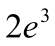 120Який з виразів визначить наступну логарифмічнуну функцію 5ln 2 в Matlab:121Який з виразів визначить наступну логарифмічнуну функцію в Matlab: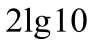 122Який з виразів визначить наступну логарифмічнуну функцію  в Matlab: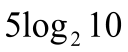 123Який з виразів визначить наступну функцію  в Matlab: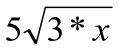 124Оберіть, який з виразів задає вектор-стовпчик  в Matlab:А. v1125Оберіть, який з виразів задає вектор-стрічку  в Matlab:126Оберіть, який з виразів об’єднує вектори-стовпці в Matlab:127За допомогою якого виразу звернутися до п’ятого елементу масиву в Matlab:128За допомогою  якого виразу обрати максимальний елемент масиву в Matlab:129За допомогою якого  виразу обрати мінімальний елемент масиву в Matlab130За допомогою якого виразу  обрахувати суму всіх елементів масиву в Matlab:131За допомогою якого виразу  зробити упорядкування елементів у порядку зростання їх модулів в Matlab:132За допомогою якого виразу  отримати транспонований вектор в Matlab:133За допомогою якого виразу отримати спряжений транспортований вектор в Matlab:134За допомогою якого виразу можна створити вектор від 0 до 10 з кроком 0,5 в Matlab:135За допомогою якого виразу  можна створити створити матрицю 5*5 заповнену нулями:136За допомогою якого виразу  можна створити створити матрицю 5*5 заповнену одиницями:137За допомогою якої команди побудувати графік розподілу y=5*x+2 червоного кольору:А. 138За допомогою якої команди побудувати графік розподілу y=5*x+2 зеленого кольору зі сніжинками:139За допомогою якої команди на осі x зробити підпис Час,А. 140За допомогою якої команди можливо зробити легенду для графіка:141За допомогою якої команди можливо зробити сетку для графіка:142За допомогою якої команди можливо зобразити поверхню функції:143За допомогою якої команди можливо вивести заголовок графіка: